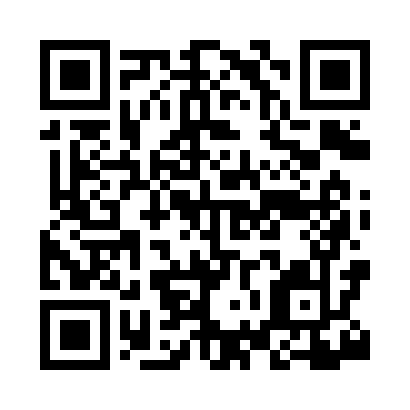 Prayer times for Massies Mill, Virginia, USAMon 1 Jul 2024 - Wed 31 Jul 2024High Latitude Method: Angle Based RulePrayer Calculation Method: Islamic Society of North AmericaAsar Calculation Method: ShafiPrayer times provided by https://www.salahtimes.comDateDayFajrSunriseDhuhrAsrMaghribIsha1Mon4:275:581:205:148:4210:132Tue4:275:591:205:148:4210:133Wed4:285:591:205:148:4210:124Thu4:296:001:215:148:4110:125Fri4:306:001:215:148:4110:126Sat4:306:011:215:148:4110:117Sun4:316:011:215:148:4110:118Mon4:326:021:215:158:4010:109Tue4:336:031:215:158:4010:1010Wed4:346:031:225:158:4010:0911Thu4:346:041:225:158:3910:0812Fri4:356:041:225:158:3910:0813Sat4:366:051:225:158:3810:0714Sun4:376:061:225:158:3810:0615Mon4:386:071:225:158:3710:0516Tue4:396:071:225:158:3710:0517Wed4:406:081:225:158:3610:0418Thu4:416:091:225:158:3610:0319Fri4:426:101:225:158:3510:0220Sat4:436:101:225:158:3410:0121Sun4:446:111:225:148:3410:0022Mon4:456:121:235:148:339:5923Tue4:476:131:235:148:329:5824Wed4:486:131:235:148:319:5725Thu4:496:141:235:148:309:5626Fri4:506:151:235:148:309:5527Sat4:516:161:235:148:299:5328Sun4:526:171:235:138:289:5229Mon4:536:181:225:138:279:5130Tue4:546:181:225:138:269:5031Wed4:566:191:225:138:259:48